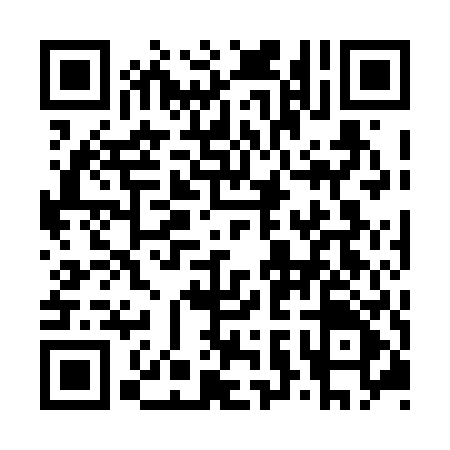 Prayer times for Galiote-la-Chute, Quebec, CanadaMon 1 Jul 2024 - Wed 31 Jul 2024High Latitude Method: Angle Based RulePrayer Calculation Method: Islamic Society of North AmericaAsar Calculation Method: HanafiPrayer times provided by https://www.salahtimes.comDateDayFajrSunriseDhuhrAsrMaghribIsha1Mon2:144:1212:175:488:2210:202Tue2:154:1212:175:488:2210:203Wed2:154:1312:175:488:2210:194Thu2:164:1412:185:488:2110:195Fri2:164:1512:185:488:2110:196Sat2:174:1512:185:488:2010:197Sun2:174:1612:185:478:2010:198Mon2:184:1712:185:478:1910:199Tue2:184:1812:185:478:1810:1810Wed2:194:1912:195:478:1810:1811Thu2:194:2012:195:468:1710:1812Fri2:204:2112:195:468:1610:1713Sat2:204:2212:195:458:1510:1714Sun2:214:2312:195:458:1410:1715Mon2:224:2412:195:458:1410:1616Tue2:224:2512:195:448:1310:1617Wed2:234:2612:195:448:1210:1518Thu2:234:2812:195:438:1110:1519Fri2:244:2912:195:438:1010:1420Sat2:254:3012:195:428:0810:1421Sun2:254:3112:205:418:0710:1322Mon2:274:3212:205:418:0610:1123Tue2:294:3412:205:408:0510:0924Wed2:314:3512:205:398:0410:0725Thu2:334:3612:205:398:0210:0426Fri2:364:3712:205:388:0110:0227Sat2:384:3912:205:378:0010:0028Sun2:404:4012:205:367:589:5729Mon2:434:4112:205:357:579:5530Tue2:454:4312:195:347:559:5331Wed2:474:4412:195:337:549:50